PRESSEINFORMATION 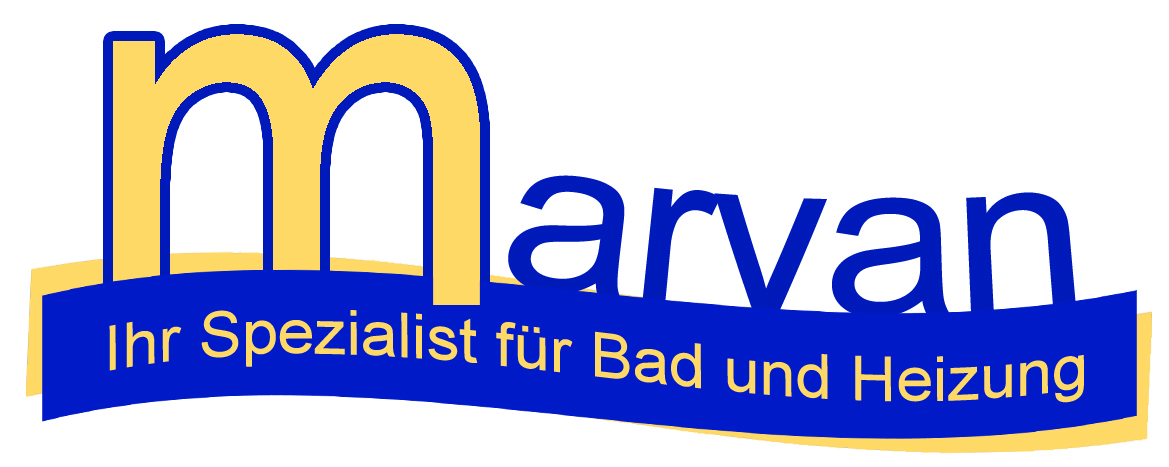 Installateurfachbetrieb Ing. Marvan GesmbHMaßgeschneiderte Lösungen für Bad, Heizung, KlimaSpezialist für barrierearme und -freie BadezimmerWas 1896 als kleiner Spenglerbetrieb in Wien begann, zählt heute zu den innovativsten und erfolgreichsten Installateurbetrieben unseres Landes: die Ing. Marvan GesmbH. Langjährige, kompetente Mitarbeiter, nachhaltige, technisch einwandfreie Lösungen für kleine wie große Kundenanliegen rund um Bad, Heizung und Klima und nicht zuletzt perfekte Verarbeitung mit langlebigen Markenprodukten sind die Hauptzutaten des Marvan-Erfolgsrezepts. UnternehmensgeschichteDen Grundstein des Familienbetriebs, der heute bereits in vierter Generation geführt wird, legte Johann Marvan. Der Spenglermeister aus Böhmen gründete 1896 eine Spenglerei im 10. Wiener Gemeindebezirk. 1927 übernahm sein Sohn Ferdinand Marvan den Betrieb und erweiterte diesen zu einem Installationsunternehmen. Mit der Übernahme durch seinen Sohn Ing. Ferdinand Marvan Junior spezialisierte man sich schon in den 1980er Jahren auf Badsanierungen. Gasheizungen, Gasgeräte und das dazugehörige Service galten nur noch als zweites Standbein. Seit rund 11 Jahren konzentriert sich die Ing. Marvan GesmbH ganz besonders auf barrierearme und -freie Badezimmer. Dass auch die vierte Generation in Folge mit Herz und Begeisterung bei der Sache ist, beweisen die Söhne von Ing. Ferdinand und Regina Marvan, insbesondere durch ihre bemerkenswerte Innovationsfreudigkeit: Ing. Christoph Marvan entwickelte 2005 die nachträglich einbaubare Wannentür Magic Bad®, die das Ein- und Aussteigen in die Badewanne erleichtert. Ing. Matthias Marvan, in der Geschäftsführung für technische Belange zuständig, setzte dieses Konzept in neuen Badewannen um und baute es aus zur Badewanne mit Tür namens Variodoor®. Vom Erfolg dieses Produkts ist auch Österreichs führender Sanitär-, Heizungs- und Installationstechnikgroßhändler, die SHT Haustechnik AG, überzeugt und hat Variodoor® daher ins Sortiment aufgenommen.Um die Vermarktung und den Vertrieb der praktischen Wannentür in Österreich wie auch auf ausländischen Märkten zu erleichtern, wurde nach der Patentanmeldung im Jahr 2006 ein zweites Unternehmen, die Marvan & Marvan GesbR, geleitet von Ing. Christoph Marvan, gegründet. Zahlen, Daten, FaktenMit aktuell 13 Mitarbeitern erwirtschaftete der Wiener Familienbetrieb 2013 einen Umsatz von rund 1,8 Mio. Euro. Das Exportvolumen der Magic Bad®-Produkte erreichte im Vorjahr ca. 600.000 Euro.  Neben der Spezialisierung auf barrierearme und -freie Badezimmer, bietet das Unternehmen Gasheizungen, Thermen- und Gasgerätetausch sowie Klima-Anlagen an – jeweils von der Beratung über die Planung bis zum Einbau und der regelmäßigen Wartung, inklusive Abgasmessung. Weitere Informationen unter www.marvan-installateur.at;www.magicbad.comPresseanfragen bitte an:PR-Büro Halik, Mag. (FH) Susanna Schindler, 02266/67477-14, s.schindler@halik.at